Муниципальное общеобразовательное учреждение «Средняя общеобразовательная школа № 32 имени 177 истребительного авиационного московского полка»Г. о. Подольск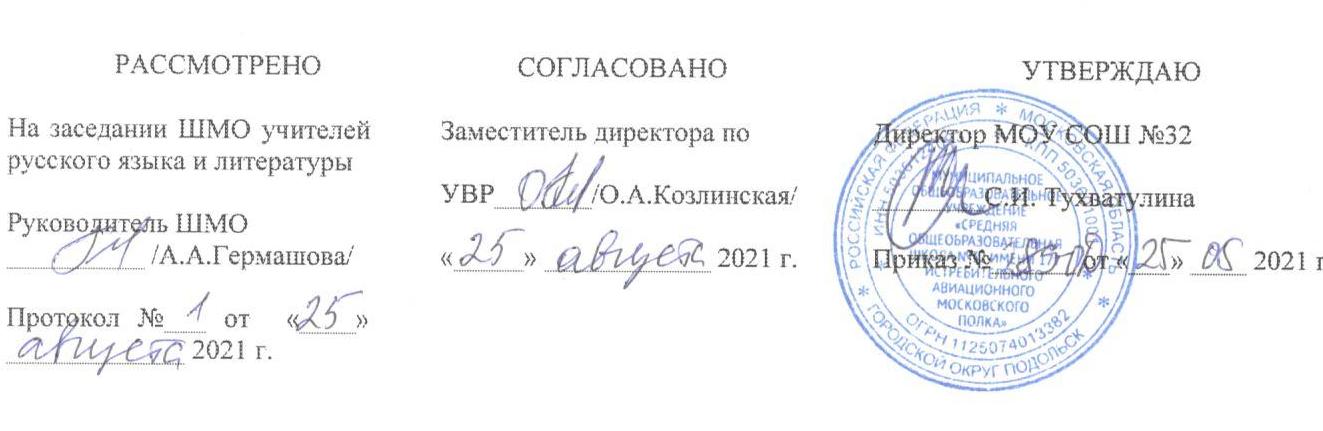 Рабочая программапо  литературедля 6 а.б,в,г.д. е,к,и классаУчебных недель: 34Количество часов в неделю: 2,5Количество часов в год: 85Составители:Львова Я.В.,Сова О.С.,Арефьева И.В.,Ненахова Н.В.,Бреславцева Л.И.,Захарова Д.А.учителя русского языка и литературы2021-2022 учебный годСодержаниеОсновные цели и задачи изучения русской (родной) литературы  в 6 классе......................3Планируемые результаты изучения учебного предмета «Литература»	4Содержание учебного курса «Литература"	.5Тематическое планирование с указанием количества часов, отводимых на освоение каждой темы……………………………………………………………………………...........11ПОЯСНИТЕЛЬНАЯ ЗАПИСКАНастоящая рабочая программа по литературе для учащихся 6 классов составлена  на основе авторской программы (Литература. Рабочие программы. Предметная линия учебников под редакцией В.Я. Коровиной 5-9 классы. М. «Просвещение», 2015) в соответствии с основными положениями ФГОС нового поколения.        Изучение литературы в 6 классе направлено на достижение основных целей:Воспитание духовно развитой личности, формирование гуманистического мировоззрения, гражданского сознания, чувства патриотизма, любви и уважения к литературе и ценностям отечественной культуры;Развитие  эмоционального восприятия художественного текста, образного и аналитического мышления, творческого воображения, читательской культуры и понимания авторской позиции; формирование начальных представлений о специфике литературы в ряду других искусств; развитие устной и письменной речи учащихся;Освоение текстов художественных произведений в единстве формы и содержания, основных историко-литературных сведений и теоретико-литературных понятий;Овладение умениями: чтения и анализа художественных произведений с привлечением базовых литературоведческих понятий и необходимых сведений по истории литературы; выявления в произведениях конкретно-исторического и общечеловеческого содержания; грамотного использования русского литературного языка при формулировании собственных устных и письменных высказываний. Достижение поставленных целей при разработке и реализации программы по литературе в 6 классе предусматривает решение следующих основных задач:Обеспечение соответствия основной образовательной программы требования ФГОС;Обеспечение преемственности начального общего, основного общего, среднего (полного) общего образования;Обеспечение доступности получения качественного основного общего образования, достижения планируемых результатов освоения программы основного общего образования всеми обучающимися, в том числе детьми-инвалидами и детьми с ограниченными возможностями здоровья;Установление требований: к воспитанию и социализации обучающихся как части образовательной программы, к соответствующему усилению воспитательного потенциала школы, к обеспечению индивидуального психолого-педагогического сопровождения каждого обучающегося, к формированию образовательного базиса с учетом не только знаний, но и соответствующего культурного уровня развития личности, созданию необходимых условий для ее самореализации;Обеспечение эффективного сочетания урочных и внеурочных форм организации образовательного процесса, взаимодействия всех его участников;Выявление и развитие способностей обучающихся, в том числе одаренных детей, детей с ограниченными способностями здоровья и инвалидов, их профессиональных склонностей через систему клубов, секций, студий и кружков, организацию общественно полезной деятельности, в том числе социальной практики, с использованием учреждений дополнительного образования детей;Организация интеллектуальных и творческих соревнований, научно-технического творчества, проектной и учебно-исследовательской деятельности;Участие обучающихся, их родителей (законных представителей), педагогических работников и общественности в создании и развитии внутришкольной социальной среды, школьного уклада;Социальное и учебно-исследовательское проектирование, профессиональная ориентация обучающихся при поддержке педагогов в сотрудничестве с базовыми предприятиями, учреждениями профессионального образования, центрами профессиональной работы;Сохранение и укрепление физического, психологического и социального здоровья обучающихся, обеспечение их безопасности.Планируемые результаты изучения литературы на конец 6 классаПредметные результаты            Ученик научится:сопоставлять фольклорные произведения с произведениями других видов искусства;выделять нравственную проблематику художественного текста;целенаправленно использовать малые фольклорные жанры в своих письменных и устных высказываниях;видеть необычное в обычном, устанавливать неочевидные связи между предметами и явлениями;воспринимать художественное произведение в единстве формы содержания;адекватно понимать художественный текст;выявлять и интерпретировать авторскую позицию, высказывая свое отношение к ней;создавать собственный текст интерпретирующего характера.Метапредметные результатыПознавательные:умение устанавливать аналогии, ориентироваться в разнообразии способов решения задач;умение узнавать, называть объекты в соответствии с содержанием;умение синтезировать полученную информацию для составления ответа.Регулятивные:способность выполнять учебные действия в громко речевой и умственной формах, использовать речь для регуляции своих действий, устанавливать причинно-следственные связи;умение формулировать ситуацию рефлексии и самодиагностики;умение планировать и строить алгоритм ответа;умение оценивать то, что уже освоено.Коммуникативные:умение моделировать монологическое высказывание;умение аргументировать свою позицию и координировать ее с позициями партнеров;умение формировать навыки коллективного взаимодействия;умение проявлять активность для решения коммуникативных и познавательных задач.Личностные результатыформирование мотивации к самосовершенствованию;воспитание гражданской идентичности;формирование ответственного отношения к учению;формирование осознанного,  уважительного и доброжелательного отношения к другому человеку.Ученик получит возможность научиться:сравнивая произведения героического эпоса разных народов, определять черты национального характера;оценивать интерпретацию текста, созданную средствами других видов искусства;вести под руководством учителя научно-исследовательскую деятельность.Содержание учебного курса «Литература"Введение (1 ч)Художественное произведение. Содержание и форма. Автор и герой. Отношение автора к герою. Способы выражения авторской позиции.Устное народное творчество (4 ч)Обрядовый фольклор. Произведения календарного обрядового фольклора: колядки, веснянки, масленичные, летние и  осенние обрядовые песни. Эстетическое значение календарного обрядового фольклора.Пословицы и поговорки. Загадки – малые жанры устного народного творчества. Народная мудрость. Краткость и простота, меткость и выразительность. Многообразие тем. Прямой и переносный смысл пословиц и поговорок. Афористичность загадок.Теория литературы. Обрядовый фольклор (начальные представления). Малые жанры фольклора: пословицы и поговорки, загадки.РР. Устное сочинение «Народная мудрость».Из древнерусской литературы (2 ч.)«Повесть временных лет», «Сказание о белгородском киселе» Русская летопись. Отражение исторических событий и вымысел, отражение народных идеалов (патриотизма, ума, находчивости).Теория литературы. Летопись (развитие представлений).Развитие речи: Устные и письменные ответы на вопросы.Из русской литературы XVIII века (1 ч)Русские басниИван Иванович Дмитриев. Рассказ   о баснописце.«Муха». Противопоставление труда и безделья. Присвоение чужих заслуг. Смех над ленью и хвастовством.Особенности литературного  языка XVIII столетия.Теория литературы. Мораль в басне, аллегория, иносказание (развитие понятий).Развитие речи: Выразительное чтение басни.  рецензирование выразительного чтения. Характеристика героев басни. Участие  коллективном диалоге.Из русской литературы XIX века (42 ч)Иван  Андреевич Крылов Краткий рассказ о писателе-баснописце. Самообразование поэта. Басни «Листы и корни», «Ларчик», «Осел и Соловей». Крылов  о равном участии власти и народа в достижении общественного блага.  Басня «Ларчик» - пример критики мнимого «механики мудреца» и неумелого хвастуна. Басня «Орел и Соловей» - комическое изображение невежественного судьи, глухого к произведениям истинного искусства. Проект.Теория литературы. Басня. Аллегория. Мораль (развитие представлений).Развитие речи:  Выразительное чтение басни. Устное рецензирование выразительного чтения. Характеристика героев басни. Участие в коллективном диалоге.Александр Сергеевич Пушкин Краткий рассказ о поэте. Лицейские годы. «Узник». Вольнолюбивые устремления поэта. Народно-поэтический колорит стихотворения. «Зимнее утро». Мотивы единства красоты человека и красоты природы, красоты жизни. Радостное восприятие окружающей природы. Роль антитезы в композиции произведения. Интонация как средство выражения поэтической идеи. «И.И. Пущину». Светлое чувство дружбы – помощь в суровых испытаниях. Художественные особенности стихотворного послания. «Зимняя дорога».Приметы зимнего пейзажа (волнистые туманы, луна, зимняя дорога, тройка, колокольчик однозвучный, песня ямщика), навевающие грусть. Ожидание домашнего уюта, тепла, нежности любимой подруги. Тема жизненного пути. ВН.ЧТ.  «Повести покойного Ивана Петровича Белкина». Книга (цикл) повестей. Повествование от лица вымышленного автора как художественный прием.«Барышня-крестьянка». Сюжет и герои повести. Прием антитезы в сюжетной организации повести. Пародирование романтических тем и мотивов. Лицо и маска. Роль случая в композиции повести. (Для внеклассного чтения).«Дубровский». Изображение русского барства. Дубровский-старший и Троекуров. Протест Владимира Дубровского против беззакония и несправедливости. Бунт крестьян. Осуждение произвола и деспотизма, защита чести, независимости личности. Романтическая история любви Владимира и Маши. Авторское отношение к героям. Проект.Теория литературы. Эпитет, метафора, композиция (развитие понятий). Стихотворное послание (начальные представления). Развитие речи(далее Р.Р.). Развитие речи: Выразительное чтение стихотворений. Устное рецензирование выразительного чтения. Устные ответы на вопросы. Участие в коллективном диалоге. Составление плана анализа стихотворения. Устный и письменный анализ стихотворений. Выразительное чтение фрагментов прозы. РР. Контрольное сочинение № 1 по роману А.С. Пушкина «Дубровский».Михаил Юрьевич Лермонтов  Краткий рассказ о поэте.  Ученические годы поэта. «Тучи». Чувство одиночества и тоски, любовь поэта-изгнанника к оставляемой им Родине. Прием сравнения как основа построения стихотворения. Особенности интонации.«Листок», «На севере диком…», «Утес», « Три пальмы». Тема красоты, гармония человека с миром. Особенности выражения темы одиночества в лирике Лермонтова.Теория литературы. Антитеза. Двусложные (ямб, хорей) и трехсложные (дактиль, амфибрахий, анапест) размеры стиха (начальные представления). Поэтическая интонация (начальные представления).Развитие речи: Выразительное чтение стихотворений. Устное рецензирование выразительного чтения. Участие в коллективном диалоге. Устный и письменный анализ стихотворения.Иван Сергеевич Тургенев Краткий рассказ о писателе.«Бежин луг». Сочувственное отношение к крестьянским детям. Портреты и рассказы мальчиков, их духовный мир. Пытливость, любознательность, впечатлительность. Роль картин природы в рассказе. Проект.Теория литературы. Пейзаж, портретная характеристика персонажей (развитие представлений). Развитие речи: выразительное чтение фрагментов. Устное рецензирование выразительного чтения. Участие в коллективном диалоге. Устная и письменная характеристика героя или групповой характеристики героев.Федор Иванович Тютчев   Рассказ о поэте.Стихотворения «Листья», «Неохотно и несмело…» Передача сложных, переходных состояний природы, запечатлевающих противоречивые чувства в душе поэта. Сочетание космического масштаба и конкретных деталей в изображении природы. «Листья» - символ краткой, но яркой жизни.«С поляны коршун поднялся…» Противопоставление судеб человека и коршуна: свободный полет коршуна и земная обреченность человека.Развитие речи: Устный и письменный анализ текста. Афанасий Афанасьевич Фет.       Рассказ о поэте.Стихотворения «Ель рукавом мне тропинку завесила…», «Еще майская ночь», « Учись у них – у дуба, у березы…». Жизнеутверждающее начало в лирике Фета. Природа как воплощение прекрасного. Эстетизация конкретной детали. Чувственный характер лирики и ее утонченный психологизм. Мимолетное и неуловимое как черты изображения природы. Природа как естественный мир истинной красоты, служащий прообразом для искусства. Гармоничность и музыкальность поэтической речи Фета. Краски и звуки в пейзажной лирике.Теория литературы. Пейзажная лирика (развитие понятия). Звукопись в поэзии (развитие представлений). Развитие речи: устный и письменный анализ текста.Николай Алексеевич Некрасов Краткий рассказ о жизни поэта.«Железная дорога»  Картины подневольного труда. Народ – созидатель духовных и материальных ценностей. Мечта поэта о «прекрасной поре» в жизни народа. Своеобразие композиции стихотворения. Роль пейзажа. Значение эпиграфа. Сочетание реальных и фантастических картин. Диалог-спор. Значение риторических вопросов в стихотворении.Теория литературы. Стихотворные размеры (закрепление понятия). Диалог. Строфа (начальные представления)Развитие речи: Письменный ответ на вопрос проблемного характера. Устный и письменный анализ стихотворений. РР. Контрольное сочинение № 2 по стихотворению Н.А. Некрасова «Железная дорога».Николай Семенович Лесков       Краткий рассказ о писателе.«Левша». Гордость писателя за народ, его трудолюбие, талантливость, патриотизм. Особенности языка произведения. Комический эффект, создаваемый игрой слов, народной этимологией. Сказовая форма повествования. Проект.Теория литературы. Сказ как форма повествования (начальные представления). Ирония (начальные представления).Развитие речи: Устный и письменный ответы на проблемные вопросы. РР. Подготовка к домашнему сочинению по сказу Н. С. Лескова «Левша»Антон Павлович Чехов Краткий рассказ о писателе. «Толстый и тонкий». Речь героев как источник юмора. Юмористическая ситуация. Разоблачение лицемерия. Роль художественной детали.Теория литературы. Комическое. Юмор. Комическая ситуация (развитие понятий).Развитие речи: Составление викторины на знание текстов рассказов. КР Контрольное тестирование № 1 по темам 1 полугодия.Родная природа в стихотворениях русских поэтов XIX века.(4 ч.)Я. Полонский «По горам две хмурых тучи…», «Посмотри, какая мгла…», Е.Баратынский. « Весна, весна! Как воздух чист…», «Чудный град…»; А. Толстой. «Где гнутся над омутом лозы…».Выражение переживаний и мироощущения в стихотворениях о родной природе. Художественные средства, передающие различные состояния в пейзажной лирике. Проект.Теория литературы. Лирика как род литературы. Пейзажная лирика как жанр (развитие представлений).. Развитие речи: Составление плана письменного высказывания. Устный и письменный анализы стихотворений.Из русской литературы XX века (24 ч.)Александр Иванович Куприн Рассказ «Чудесный доктор». Реальная основа и содержание рассказа. Образ главного героя. Тема служения людям. Теория литературы. Рождественский рассказ (начальные представления)Развитие речи: Выразительное чтение фрагментов рассказа. Различные виды пересказов. Участие в коллективном диалоге.Андрей Платонович Платонов     Краткий рассказ о писателе. «Неизвестный цветок».Прекрасное вокруг нас. «Ни на кого не похожие» герои Платонова.Теория литературы. Символическое содержание пейзажных образов (начальное представление).Развитие речи: Выразительное чтение рассказа. Устное рецензирование выразительного чтения. Устная и письменная характеристика героев.Александр Степанович Грин     Краткий рассказ о писателе. «Алые паруса». Жестокая реальность и романтическая мечта в повести. Душевная чистота главных герое. Отношение автора к героям.Теория литературы. Романтическое содержание повести. Черты романтического героя (развитие представлений). Развитие речи: Устные и письменные ответы на вопросы. Участие в коллективном диалоге. Устный и письменный анализы эпизода.Произведения о Великой Отечественной войнеК.М.Симонов. « Ты помнишь, Алеша, дороги Смоленщины…»;Д.С.Самойлов. «Сороковые».Стихотворения, рассказывающие о солдатскихбуднях, пробуждающие чувство скорбной памяти о павших на полях сражений и обостряющие чувство любви к Родине, ответственности за нее в годы жестоких испытаний Теория литературы: средства выразительности, гражданский, патриотический пафос стихотворения (развитие представлений).Развитие речи: Устное рецензирование выразительного чтения. Участие в коллективном диалоге.Виктор Петрович Астафьев Краткий рассказ о писателе (детство, юность, начало творческого пути).«Конь с розовой гривой» Изображение быта и жизни сибирской деревни  в предвоенные годы. Нравственные проблемы рассказа – честность, доброта, понятие долга. Юмор в рассказе. Яркость и самобытность героев (Санька Левонтьев, бабушка Катерина Петровна), особенности использования народной речи.Теория литературы. Речевая характеристика героев (развитие представлений).Герой-повествователь (начальные представления). Контрольные мероприятия: Контрольная работа№9 по  рассказу.  Развитие речи: Выразительное чтение фрагментов рассказа. Различные виды пересказов. Участие в коллективном диалоге. Характеристика героев. Составление ланов речевых характеристик.Валентин Григорьевич Распутин     Краткий рассказ о поэте(детство, юность, начало творческого пути). «Уроки французского». Отражение в повести трудностей военного времени. Жажда знаний, нравственная стойкость, чувство собственного достоинства, свойственные юному герою. Душевная щедрость учительницы, ее роль в жизни мальчика. Нравственная проблематика произведения. Проект.Теория литературы.Рассказ. Сюжет (развитие понятий). Герой-повествователь (развитие понятия). Развитие речи:  Участие в коллективном диалоге. Составление плана характеристики героев. Устный и письменный анализы эпизода.РР Контрольное сочинение №3 по рассказу В. П. Астафьева «Конь с розовой гривой» и по рассказу В. Г. Распутина «Уроки французского».Николай Михайлович РубцовКраткий рассказ о поэте«Звезда полей», «Листья осенние», «В горнице». Тема Родины в поэзии Рубцова. Человек и природа в «тихой» лирике Рубцова. Отличительные черты характера лирического героя.Теория литературы: Изобразительно-выразительные средства (развитие понятий)Развитие речи: выразительное чтение стихотворений. Устное рецензирование выразительного чтения. Участие в коллективном диалоге.Фазиль Искандер       Краткий рассказ о писателе.«Тринадцатый подвиг Геракла». Влияние учителя на формирование детского характера. Чувство юмора как одно из ценных качеств человека.Теория литературы. Рассказ. Сюжет (развитие понятий). Герой-повествователь (развитие понятия).Развитие речи: Устная и письменная характеристики героев. Участие в коллективном диалоге.Родная природа в русской поэзии XX века. (4 ч.)А.Блок.«Летний вечер», «О, как безумно за окном…»; С. Есенин. «Мелколесье. Степь и дали…», «Пороша»; А.Ахматова. «Перед весной бывают дни такие…». Чувство радости и печали, любви к родной природе и Родине в стихотворениях поэтов XX века. Связь ритмики и мелодики стиха с эмоциональным состоянием, выраженным в стихотворении. Поэтизация  родной природы.Теория литературы. Лирический герой (развитие представлений).Василий Макарович Шукшин     Слово о писателе.Рассказы «Чудик» и «Критики». Особенности шукшинских героев - «чудиков», правдоискателей, праведников. Человеческая открытость миру как синоним незащищенности. Образ «странного» героя в литературе.Из литературы народов России –(4 ч.)Габдулла Тукай. Слово о татарском поэте.Стихотворения«Родная деревня», «Книга».Любовь к своей малой родине и к своему родному краю, верность обычаям, своей семье, традициям своего народа. Книга в жизни человека. Книга – «отрада из отрад», «путеводная звезда», «бесстрашное сердце», «радостная душа».Кайсын Кулиев. Слово о балкарском поэте.«Когда на меня навалилась беда…», « Каким бы малым ни был мой народ…»Родина как источник сил для преодоления любых испытаний и ударов судьбы. Основные поэтические образы, символизирующие Родину в стихотворениях поэта. Тема бессмертия народа, нации до тех пор, пока живы его язык, поэзия, обычаи. Поэт – вечный должник своего народа.Теория литературы. Общечеловеческое и национальное в литературе разных народов. Из зарубежной литературы (9 ч.)Мифы народов мира.Мифы Древней Греции .Подвиги Геракла (в переложении Куна): «Скотный двор царя Авгия»,«Яблоки Гесперид».Геродот.    « Легенда об Арионе».Теория литературы. Миф. Отличие мифа от сказки.Гомер.Краткий рассказ о Гомере. «Илиада», «Одиссея»как эпические поэмы. Изображение героев и героические подвиги в «Илиаде». Описание щита Ахиллеса: сцены войны и мироной жизни. Стихия Одиссея – борьба, преодоление препятствий, познание неизвестного. Храбрость, сметливость (хитроумие) Одиссея. Одиссей – мудрый правитель, любящий муж и отец. На острове циклопов. Полифем. «Одиссея» - песня о героических подвигах, мужественных героях.Теория литературы. Понятие о героическом эпосе (начальные представления).Произведения зарубежных писателей  (8 ч.) Мигель де Сервантес Сааведра .Рассказ о писателе.Роман«Дон Кихот»Проблема ложных и истинных идеалов. Герой, создавший воображаемый мир и живущий в нем. Пародия на рыцарские романы. Освобождение от искусственных ценностей и приобщение к истинно народному пониманию правды жизни. Мастерство Сервантеса-романиста. Дон Кихот как «вечный» образ мировой литературы (для внеклассного чтения).Теория литературы. «Вечные» образы в искусстве (начальные представление).Фридрих Шиллер .Рассказ о писателе.Баллада«Перчатка»повествование о феодальных нравах.Любовь как благородство и своевольный, бесчеловечный каприз. Рыцарь – герой, отвергающий награду и защищающий личное достоинство и честь.Теория литературы. Рыцарская баллада (начальные представления).Проспер Мериме. Рассказ о писателе. Новелла «Маттео Фальконе». Изображение дикой природы.Превосходство естественной, «простой» жизни и исторически сложившихся устоев над цивилизованной с ее порочными нравами. Романтический сюжет и его реалистическое воплощение. Антуан де Сент-Экзюпери.Рассказ о писателе. «Маленький принц» как  философская сказка и мудрая притча. Чистота восприятия мира как величайшая ценность. Утверждение всечеловеческих истин. (Для внеклассного чтения)Теория литературы Притча (начальные представления).Подведение итогов за год.    КР Контрольный тест № 2 по темам 2 полугодия.Тематическое планирование с указанием количества часов, отводимых на освоение каждой темы№ п/пНаименование разделов и темВсего часовКоличество часовКоличество часовКоличество часовКоличество часов№ п/пНаименование разделов и темВсего часовТеоретическиепрактическиепрактическиепрактические№ п/пНаименование разделов и темВсего часовТеоретическиер.р.вн.чк.р.к.р.№ п/пНаименование разделов и темВсего часовТеоретическиесочвн.чк.р.к.р.Введение.11Устное народное творчество 4311Из древнерусской литературы 22Из русской литературы XVIII века 11Из русской литературы XIX века 42353311Родная природа в стихотворениях русских поэтов XIX века44Из русской литературы XX века 242211Из литературы народов России44Из зарубежной литературы99Произведения зарубежных писателей862Повторение3211.ИТОГО102894633